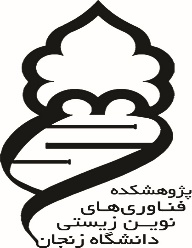 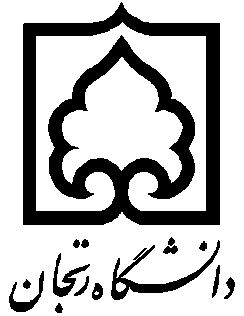 درخواست استفاده از امکانات و فضای آزمایشگاهیپژوهشکده فناوری های نوین زیستیریاست محترم پژوهشکده فناوری های نوین زیستی   احتراما بدینوسیله خانم/آقای ....................... با کد ملی ......................دانشجوی مقطع کارشناسی ارشد/دکتری رشته................. دانشکده................... .دانشگاه.................که تحت راهنمایی اینجانب/اینجانبان........................ پایان نامه/طرح پژوهشی با عنوان ............................................................ ............................................ را انجام میدهد، به حضورتان معرفی میگردد. نامبرده جهت انجام رساله خود در طی................ساعت/روز/هفته/ماه متقاضی استفاده از دستگاه/فضاهای انتخاب شده زیر میباشد. مسئولیت استفاده صحیح از امکانات و رعایت نکات ایمنی، هر گونه حادثه و پرداخت تعرفههای مربوطه بر عهده اینجانب میباشد. نام و نام خانوادگی         استاد راهنما            شماره حساب شبا بانک ملی جهت واریز هزینه استفاده از تجیهزاتIR300170000002178622501004به حساب درآمد اختصاصی دانشگاه زنجانتوضیحاتواحد استفادهتعرفه  (تومان)تکنیک/ وسیله/ فضای مورد نیازانتخابموردبا توجه به نوع نمونه و زاویه خوانش هزینه متفاوت می باشدهر نمونهبه طور میانگین 50000XRD-هر بار استفاده15000Real time PCR-هر نمونه 1000اسپکتروفتومتر-هر نمونه1000بیوفتومتر (کوت گوارتز)-هر بار استفاده10000سوکسله-هر بار استفاده10000فریز درایربا توجه به نوع نمونه و آنالیز هزینه متفاوت می باشدهر نمونه50000HPLCهزینه روتر بزرگ تر دو برابر می باشد. هر بار استفاده (حداکثر 5 دقیقه)1000سانتریفیوژ یخچال دار-هر بار استفاده5000الکتروفورز افقی-هربار استفاده10000الکتروفورز عمودیهر بار استفاده5000PCRبه ازای هر هفته10000انکوباتور	هزینه اتاقک های رشد شرکت conviron 20000 تومان به ازای هر هفنهبه ازای هر هفته10000اتاقک رشدهر باکس در هر ماه5000فریزر 80-آب دو بار تقطیر به ازای یک لیتر 10000 تومان می باشدبه ازای هر لیتر500آب یک بار تقطیر10 ویال در هر ماه10000تانک ازتبه ازای هر هفته 20000آزمایشگاه کشت سلولبه ازای هر هفته15000آزمایشگاه گیاهان داروییهزینه برای نرم افزارهای عمومی برای هر 24 ساعت 5000 تومان می باشدهر 24 ساعت20000سرور سایت بیوانفورماتیک برای نرم افزارهای تخصصی دارای لایسنس-هر ساعت2000میکروسکوپتوضیحاتواحد استفادهتعرفه (تومان)تکنیک/وسیله/فضای مورد نیازانتخاب مورد-هر بار استفاده5000اتوکلاو-هر نمونه5000استخراج DNA (خون، سلول، بافت گیاهی و ....-هر نمونه7000استخراج RNA (خون، سلول، بافت گیاهی و ....-هر نمونه7000استخراج پروتئین-هر نمونه2000اندازه گیری غلظت پروتئین با روش Bradford-هر ران (حداکثر 10 دقیقه)10000سانتریفیوژ اولترا